附件1 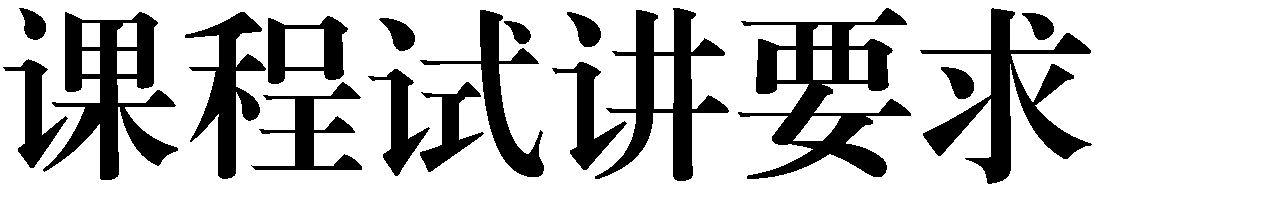 由学院（系）组织的课程试讲，内容应在教师即将担任的课程中选择，并应包括专家组指定内容和教师自选内容两部分，每个部分1学时左右。试讲结束后应由专家组组长填写《上海交通大学课程试讲评定表》。 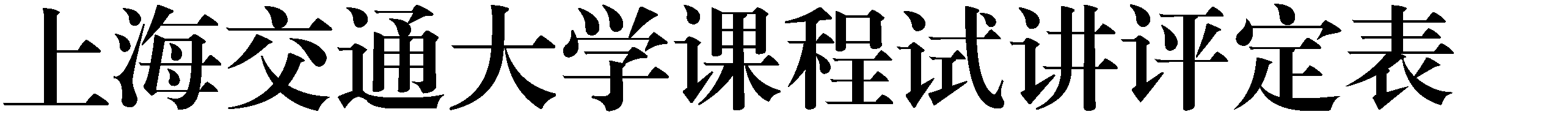 学院： 教师姓名 性别 出生年月 出生年月 学历/学位 职称 来校时间 来校时间 学科/专业 试讲课程 试讲时间 试讲章节 评定标准 评定标准 评价意见 评价意见 评价意见 评价等级 评价等级 评价等级 评价等级 评价等级 评定标准 评定标准 评价意见 评价意见 评价意见 A A B C D 具有驾驭课程的学识水平 具有驾驭课程的学识水平 授课语言清晰、表述正确 授课语言清晰、表述正确 教学目标明确，内容充实 教学目标明确，内容充实 教学材料准备充分 教学材料准备充分 教学方法运用恰当 教学方法运用恰当 课程有建设基础或团队保障 课程有建设基础或团队保障 综合评定结论 综合评定结论 通过 通过 通过 不通过 不通过 综合评定结论 综合评定结论 综合评定意见： 评定人：             年    月   日 综合评定意见： 评定人：             年    月   日 综合评定意见： 评定人：             年    月   日 综合评定意见： 评定人：             年    月   日 综合评定意见： 评定人：             年    月   日 综合评定意见： 评定人：             年    月   日 综合评定意见： 评定人：             年    月   日 综合评定意见： 评定人：             年    月   日 综合评定意见： 评定人：             年    月   日 综合评定意见： 评定人：             年    月   日 